АДМИНИСТРАЦИЯ МОГОЧИНСКОГО СЕЛЬСКОГО ПОСЕЛЕНИЯМОЛЧАНОВСКИЙ РАЙОН, ТОМСКАЯ ОБЛАСТЬПОСТАНОВЛЕНИЕ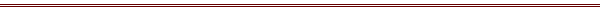 от 13 июля 2017 г.									№92с.МогочиноО создании комиссий для инвентаризации благоустройства дворовых территорий,общественных территорий, территорий индивидуальной жилой застройки и территорий в ведении юридических лиц и индивидуальных предпринимателей с.Могочино 	Руководствуясь Постановлением Правительства Российской Федерации от 10 февраля 2017 года № 169 «Об утверждении Правил предоставления и распределения субсидий из федерального бюджета бюджетам субъектов Российской Федерации на поддержку государственных программ субъектов Российской Федерации и муниципальных программ формирования современной городской среды», Приказом Министерства строительства и жилищно-коммунального хозяйства Российской Федерации от 6 апреля 2017 года № 691/пр «Об утверждении методических рекомендаций по подготовке государственных программ субъектов Российской Федерации и муниципальных программ формирования современной городской среды в рамках реализации приоритетного проекта «Формирование комфортной городской среды» на 2018-2022 годы», Приказом Департамента архитектуры и строительства Томской области от 15.06.2017 № 20-п «Об утверждении Порядка инвентаризации благоустройства дворовых территорий, общественных территорий, территорий индивидуальной жилой застройки и территорий в ведении юридических лиц и индивидуальных предпринимателей», с целью проведения инвентаризации объектов благоустройства, расположенных на территории с.Могочино ПОСТАНОВЛЯЮ:1. Создать комиссию для инвентаризации дворовых территорий многоквартирных домов в следующем составе:Детлукова Алла Владимировна– председатель комиссии, глава сельского поселения,Члены комиссии:Воронина Ольга Николаевна – специалист 2 категории администрации сельского поселения,Ольховикова Светлана Викторовна специалист администрации сельского поселенияМиронова Людмила Ивановна- депутат Совета администрации поселения2. Создать комиссию для инвентаризации общественных территорий в следующем составе:Детлукова Алла Владимировна– председатель комиссии, глава сельского поселения,Члены комиссии:Воронина Ольга Николаевна – специалист 2 категории администрации сельского поселения,Ольховикова Светлана Викторовна специалист администрации сельского поселенияМиронова Людмила Ивановна- депутат Совета администрации поселенияМиков Сергей Иванович- инженер администрации сельского поселения.3. Создать комиссию для инвентаризации территорий индивидуальной жилой застройки в следующем составе:Детлукова Алла Владимировна – председатель комиссии, глава сельского поселения,Члены комиссии:Воронина Ольга Николаевна – специалист 2 категории администрации сельского поселения,Миронова Людмила Ивановна – депутат Совета сельского поселения,Ольховикова Светлана Викторовна специалист администрации сельского поселения4. Создать комиссию для инвентаризации территорий в ведении юридических лиц и индивидуальных предпринимателей в следующем составе:Детлукова Алла Владимировна – председатель комиссии, глава сельского поселения,Члены комиссии:Воронина Ольга Николаевна – специалист 2 категории администрации сельского поселения,Ольховикова Светлана Викторовна специалист администрации сельского поселенияпредставители юридических лиц и индивидуальных предпринимателей (по согласованию).5. Комиссиям в своей деятельности руководствоваться Положением о деятельности комиссий для инвентаризации объектов благоустройства согласно приложению 1 к настоящему постановлению.6. Для оптимальной организации проведения инвентаризации утвердить график инвентаризации объектов благоустройства согласно приложению 2 к настоящему постановлению.	7. Настоящее постановление подлежит официальному опубликованию на сайте Могочинского сельского поселения (http://mogochino.ru) и обнародованию в «Информационном бюллетене» не позднее 5 рабочих дней с даты его утверждения.	8. Контроль исполнения настоящего постановления возложить на заместителя главы администрации.Глава Могочинскогосельского поселения							А.В.Детлукова Приложение 1 УТВЕРЖДЕНО постановлением Администрации Могочинского сельского поселения от 13.07.2017 № 92ПОЛОЖЕНИЕ о деятельности комиссий для инвентаризации объектов благоустройства1. Настоящее Положение о деятельности комиссий для инвентаризации объектов благоустройства (далее – Комиссии) разработано в соответствии с Приказом Департамента архитектуры и строительства Томской области от 15.06.2017 № 20-п «Об утверждении Порядка инвентаризации благоустройства дворовых территорий, общественных территорий, территорий индивидуальной жилой застройки и территорий в ведении юридических лиц и индивидуальных предпринимателей»  (далее – Приказ Департамента),2. Целью деятельности Комиссий является проведение инвентаризации объектов благоустройства на территории с.Могочино . Инвентаризация проводится с целью оценки состояния сферы благоустройства дворовых территорий, общественных территорий, территорий индивидуальной жилой застройки и территорий в ведении юридических лиц и индивидуальных предпринимателей (далее – Территории).3. Задачей Комиссий является определение физического состояния Территорий и необходимости их благоустройства.4. Комиссии создаются Администрацией Могочинского сельского поселения и оформляются постановлением.5. В состав Комиссий с учетом вида инвентаризуемой территории входят:- специалисты администрации сельского поселения,- лица либо представители лиц, в чьем ведении (на правах собственности, пользования, аренды и т.п.) находятся территории,- представители общественности (депутаты Совета сельского поселения, представители общественных организаций и т.п.),- представители иных заинтересованных организаций.	6. Возглавляет Комиссии глава Могочинского сельского поселения.7. Комиссии проводят инвентаризацию в соответствии с графиком, утверждаемым постановлением администрации сельского поселения.	8. Комиссия информирует население о датах проведения инвентаризации дворовых территорий путем размещения информации на информационных досках , местах общего пользования в районах индивидуальной застройки не менее чем за 5 рабочих дней до даты инвентаризации.	9. Комиссии проводят инвентаризации путем натурного обследования территорий и расположенных на них элементов благоустройства.	10. Комиссии по итогам проведения инвентаризации составляют Паспорт благоустройства обследуемой территории по формам, утвержденным Приказом Департамента.	11. Комиссии направляют Паспорта благоустройства обследуемых территорий в Администрацию Могочинского сельского поселения для составления по итогам инвентаризации Паспорта благоустройства территории населенного пункта.Приложение 2 УТВЕРЖДЕНО постановлением Администрации Могочинского сельского поселения от 13.07.2017 № 92ГРАФИК инвентаризации объектов благоустройства№ п.п.Вид инвентаризацииНаименование комиссииНаименование территорииСроки инвентаризации1Дворовые территориикомиссия для инвентаризации дворовых территорий многоквартирных домовДвухквартирные дома №№ 3, 9, 11,  по ул. Береговая13.07.2017-14.07.20171Дворовые территориикомиссия для инвентаризации дворовых территорий многоквартирных домовДвухквартирные дома №№ 3, 6,14,16,20,22,57 по ул. Базарная13.07.2017-14.07.20171Дворовые территориикомиссия для инвентаризации дворовых территорий многоквартирных домовДвухквартирные дома №№ 2,3,4,4а,8,10,11,12,13,15,17,20,22,24,34,35,36,38,39,40,41,42,43,45,46,47,4849,51,53 по ул.Обская13.07.2017-14.07.20171Дворовые территориикомиссия для инвентаризации дворовых территорий многоквартирных домовДвухквартирные дома №№ 3,12,14,16,1718,20,21,22,25,49 по ул.Колхозная13.07.2017-14.07.20171Дворовые территориикомиссия для инвентаризации дворовых территорий многоквартирных домовДвухквартирные дома №№ 1, 2, 3, 4,5,9,17,19,43,45 по ул.Чехова13.07.2017-14.07.20171Дворовые территориикомиссия для инвентаризации дворовых территорий многоквартирных домовДвухквартирные дома №№ 4,5 по пер. Колхозному13.07.2017-14.07.20171Дворовые территориикомиссия для инвентаризации дворовых территорий многоквартирных домовДвухквартирные дома №№ 2,3 по пер. Вокзальному 13.07.2017-14.07.20171Дворовые территориикомиссия для инвентаризации дворовых территорий многоквартирных домовДвухквартирные дома №№ 2,4,6,8,10,12,13,27,29,31,32  по ул.Фрунзе13.07.2017-14.07.20171Дворовые территориикомиссия для инвентаризации дворовых территорий многоквартирных домовДвухквартирные дома №№ 1,18,36,37,42 по ул.Заводская13.07.2017-14.07.20171Дворовые территориикомиссия для инвентаризации дворовых территорий многоквартирных домовДвухквартирные дома №№ 13,20,22,36,42,50,52,57 по ул.Кооперативная13.07.2017-14.07.20171Дворовые территориикомиссия для инвентаризации дворовых территорий многоквартирных домовДвухквартирные дома №№ 1,2,3,4,5,6,7,12,17,22, по пер. Кирова13.07.2017-14.07.20171Дворовые территориикомиссия для инвентаризации дворовых территорий многоквартирных домовДвухквартирные дома № 1 по пер.Советскому13.07.2017-14.07.20171Дворовые территориикомиссия для инвентаризации дворовых территорий многоквартирных домовДвухквартирные дома №№ 1,2,3,4,5,6,7,9,11,11а,12,12а,13,14,15,17,37,44,по ул.Ворошилова13.07.2017-14.07.20171Дворовые территориикомиссия для инвентаризации дворовых территорий многоквартирных домовДвухквартирные дома №№ 2,4,6,8,9,14,15,16,18,20,22,24,30,36 по ул. Первомайская13.07.2017-14.07.20171Дворовые территориикомиссия для инвентаризации дворовых территорий многоквартирных домовДвухквартирный дом № 9,10,17,20 по ул. Октябрьская13.07.2017-14.07.20171Дворовые территориикомиссия для инвентаризации дворовых территорий многоквартирных домовДвухквартирные дома №№ 1,2,3,4 по пер. Школьному13.07.2017-14.07.20171Дворовые территориикомиссия для инвентаризации дворовых территорий многоквартирных домовДвухквартирные дома №№ 4,5,19,22,23,25, по ул. Школьная13.07.2017-14.07.20171Дворовые территориикомиссия для инвентаризации дворовых территорий многоквартирных домовДвухквартирные дома №№ 2,3,7,24,34,35,40,43,47 по ул.Мичурина13.07.2017-14.07.20171Дворовые территориикомиссия для инвентаризации дворовых территорий многоквартирных домовДвухквартирные дома №№ 1,5,8,7,10,9,12,11,13,16,15,17,26,42,39,44,41,46,43,48,45,47,50,52,49 по ул.Больничная13.07.2017-14.07.20171Дворовые территориикомиссия для инвентаризации дворовых территорий многоквартирных домовДвухквартирные дома №№ 5,7 по ул.8 Марта13.07.2017-14.07.20171Дворовые территориикомиссия для инвентаризации дворовых территорий многоквартирных домовДвухквартирные дома №№ 1,5,7,9,11,13 по ул.Гагарина13.07.2017-14.07.20171Дворовые территориикомиссия для инвентаризации дворовых территорий многоквартирных домовДвухквартирные дома №№ 1,2,2а,3,5,7,9,11,13,15,17,18,19,21,23,25,39,4448 по ул.Дзержинского13.07.2017-14.07.20171Дворовые территориикомиссия для инвентаризации дворовых территорий многоквартирных домовДвухквартирные дома №№ 1а,3,6,5,7,8,9,10,11,12,13,14,15,16,17,18,19,20,21,22,23, 24,25,26,27,28,29,30,3234,36239,43,44,45,50,52, 54,58,60 по ул.Калинина13.07.2017-14.07.20171Дворовые территориикомиссия для инвентаризации дворовых территорий многоквартирных домовДвухквартирные дома №№ 1,2,3, по ул.Кутузова13.07.2017-14.07.20171Дворовые территориикомиссия для инвентаризации дворовых территорий многоквартирных домовДвухквартирные дома № 7 по ул.Крылова13.07.2017-14.07.20171Дворовые территориикомиссия для инвентаризации дворовых территорий многоквартирных домовДвухквартирные дома №№ 2,16 по ул.Мостовая13.07.2017-14.07.20171Дворовые территориикомиссия для инвентаризации дворовых территорий многоквартирных домовДвухквартирные дома №№ 9,10,11,12,13,14,15,16,17,18,19, по ул.Нарымская13.07.2017-14.07.20171Дворовые территориикомиссия для инвентаризации дворовых территорий многоквартирных домовДвухквартирные дома №№ 1,2,3,4,5,6,8,9,10,13,17,22,28,32,34 по ул.Пролетарская13.07.2017-14.07.20171Дворовые территориикомиссия для инвентаризации дворовых территорий многоквартирных домовДвухквартирные дома №№ 2,3,4,6,7,9,12,28 по ул.Рабочая13.07.2017-14.07.20171Дворовые территориикомиссия для инвентаризации дворовых территорий многоквартирных домовДвухквартирные дома №№ 14,22,24,30, по ул.Советская13.07.2017-14.07.20171Дворовые территориикомиссия для инвентаризации дворовых территорий многоквартирных домовДвухквартирные дома №№ 4,5,33 по ул.Спортивная13.07.2017-14.07.20171Дворовые территориикомиссия для инвентаризации дворовых территорий многоквартирных домовДвухквартирные дома №№ 6 по ул.Северная13.07.2017-14.07.20171Дворовые территориикомиссия для инвентаризации дворовых территорий многоквартирных домовДвухквартирные дома №№ 1,5,8,21 по ул.Чкалова13.07.2017-14.07.20171Дворовые территориикомиссия для инвентаризации дворовых территорий многоквартирных домовДвухквартирные дома №№ 1,2,3,4,5,6,7,8,9,10 по ул.Юбилейная13.07.2017-14.07.20171Дворовые территориикомиссия для инвентаризации дворовых территорий многоквартирных домовДвухквартирные дома №№ 1,4 по пер. Больничный13.07.2017-14.07.20172Общественные территориикомиссия для инвентаризации общественных территорийДетская площадка по ул. Обская13.07.2017-14.07.20172Общественные территориикомиссия для инвентаризации общественных территорийСельский стадион13.07.2017-14.07.20172Общественные территориикомиссия для инвентаризации общественных территорийПлощадь перед Могочинским Домом Досуга и отдыха13.07.2017-14.07.20172Общественные территориикомиссия для инвентаризации общественных территорийПарк Памяти13.07.2017-14.07.20172Общественные территориикомиссия для инвентаризации общественных территорийДетская площадка по ул. Калинина13.07.2017-14.07.20172Общественные территориикомиссия для инвентаризации общественных территорийДетская площадка по ул. Советская 813.07.2017-14.07.20172Общественные территориикомиссия для инвентаризации общественных территорийСельское кладбище13.07.2017-14.07.20172Общественные территориикомиссия для инвентаризации общественных территорийЗона отдыха13.07.2017-14.07.20173Территории индивидуальной жилой застройкикомиссия для инвентаризации территорий индивидуальной жилой застройкиул. Береговая дома №№4Август 20183Территории индивидуальной жилой застройкикомиссия для инвентаризации территорий индивидуальной жилой застройкиул. Базарная дома №№1,4,5,7,8,9,10,11,12,13,14,15,17,18,19,20,21,22,23,24,25,26,27,28,29,30,31,33,34,35,3637,38,39,40,41Август 20183Территории индивидуальной жилой застройкикомиссия для инвентаризации территорий индивидуальной жилой застройкиул.Обская дома №№5,6,7,18,19,21,23,25,26,27,28,29,30,31,32,33,37,44Август 20183Территории индивидуальной жилой застройкикомиссия для инвентаризации территорий индивидуальной жилой застройкиул.Колхозная дома №№ 1,2,4,5,7,9,10,11,13,15,19,23,24,26,27,28,29,30,31,32,33,,34,35,36,37,38,39,40,41,42,43,44,45,46,47,48,50,51,52,53Август 20183Территории индивидуальной жилой застройкикомиссия для инвентаризации территорий индивидуальной жилой застройкиул.Чехова дома №№6а,7а,10,11,12,13,14,15,16,18,20,21,22,23,24,25,26,27,28,29,30,31,32,33,34,36,35,38,37,40,39,41,42,43,44,46,47,48,49,50,51,Август 20183Территории индивидуальной жилой застройкикомиссия для инвентаризации территорий индивидуальной жилой застройкипер. Колхозный дома №№1,2,3,6Август 20183Территории индивидуальной жилой застройкикомиссия для инвентаризации территорий индивидуальной жилой застройкипер. Вокзальный дома №№5,11,12 Август 20183Территории индивидуальной жилой застройкикомиссия для инвентаризации территорий индивидуальной жилой застройкиул.Фрунзе дома №№1,3,5,7,9,14,15,16,17,18,19,20,21,22,23,25,26,28,30,34,36Август 20183Территории индивидуальной жилой застройкикомиссия для инвентаризации территорий индивидуальной жилой застройкиул.Заводская дома №№2,4,5,6,7,8,9,10,11,12,13,14,15,16,17,19,20,21,23,24,25,26,27,28,29,30,31,32,33,37,38,39,40,41,43,44,45,46,47,48,49,50,51,52,54,55,57Август 20183Территории индивидуальной жилой застройкикомиссия для инвентаризации территорий индивидуальной жилой застройкиул.Кооперативная дома №№1,2,3,4,6,7,8,9,10,11,12,14,15,16,17,18,19,21,23,24,25,26,27,28,29,30,31,32,33,34,35,37,38,39,40,41,43,44,45,46,47,48,49,51,53,54,55,Август 20183Территории индивидуальной жилой застройкикомиссия для инвентаризации территорий индивидуальной жилой застройкипер. Кирова дома №№8,9,10,11,13,14,,15,16,18,19,20,21,23,24,25,26,27,28,29,30Август 20183Территории индивидуальной жилой застройкикомиссия для инвентаризации территорий индивидуальной жилой застройкипер.Советскому дома №2Август 20183Территории индивидуальной жилой застройкикомиссия для инвентаризации территорий индивидуальной жилой застройкиул.Ворошилова дома №№ 8,10,16,19,20,21,22,23,24,25,26,27,28,29,30,31,32,33,34,35,36,38,39,40,41,42,43,45,46,47,48,49,50,51,52,53,54,55Август 20183Территории индивидуальной жилой застройкикомиссия для инвентаризации территорий индивидуальной жилой застройкиул. Первомайская дома №№1,10,11,12,13,17,19,21,23,25,26,27,28,29,31,32,33,34,35,36,37,38,39,40,41,42,43,44,45,46,47,48,49Август 20183Территории индивидуальной жилой застройкикомиссия для инвентаризации территорий индивидуальной жилой застройкиул. Октябрьская дома №№711,12,13,14,15,16,18,19,21Август 20183Территории индивидуальной жилой застройкикомиссия для инвентаризации территорий индивидуальной жилой застройкипер. Школьный дома №№6,Август 20183Территории индивидуальной жилой застройкикомиссия для инвентаризации территорий индивидуальной жилой застройкиул. Школьная дома №№1,2,3,6,7,8,9,10,11,12,13,14,15,16,17,18,22,24Август 20183Территории индивидуальной жилой застройкикомиссия для инвентаризации территорий индивидуальной жилой застройкиул.Мичурина дома №№4,5,6,8,9,10,11,12,13,14,15,16,17,18,19,20,21,22,23,25,26,27,28,29,30,31,32,33,36,38,42,41,44,45,46,48,49Август 20183Территории индивидуальной жилой застройкикомиссия для инвентаризации территорий индивидуальной жилой застройкиул.Больничная дома №№ 2,3,4,14,18,20,19,21,22,23,24,25,27,28,29,30,31,35,32,33,34,36,37,51Август 20183Территории индивидуальной жилой застройкикомиссия для инвентаризации территорий индивидуальной жилой застройкиПер. Больничный дома №№ 2,3,5,6Август 20183Территории индивидуальной жилой застройкикомиссия для инвентаризации территорий индивидуальной жилой застройкиУл. Заводская дома №№2,4,5,6,7,8,9,10,11,12,13,14,15,16,17,19,20,21,23,24,25,26,27,28,29,30,31,32,33,37,38,39,40,41,43,44,45,46,47,48,49,50,51,52,54,55,57Август 20183Территории индивидуальной жилой застройкикомиссия для инвентаризации территорий индивидуальной жилой застройкиул.8 Марта дома №№3,4,6Август 20183Территории индивидуальной жилой застройкикомиссия для инвентаризации территорий индивидуальной жилой застройкиул.Гагарина дома №№2,3,4,6,8,10,Август 20183Территории индивидуальной жилой застройкикомиссия для инвентаризации территорий индивидуальной жилой застройкиул.Дзержинского дома №№4,6,8,10,12,14,16,20,24,22,27,29,30,26,33,28,35,37,32,34,38,41,36,43,40,45,42,47,49,46,51,53,50,55,52,57,54,56,59,58,61,60,63,62,65,66,67,68,64,69Август 20183Территории индивидуальной жилой застройкикомиссия для инвентаризации территорий индивидуальной жилой застройкиул.Калинина дома №№37,38,40,41,42,46,47,48,49,53,55,57,51Август 20183Территории индивидуальной жилой застройкикомиссия для инвентаризации территорий индивидуальной жилой застройкиул.Кутузова дома №№4,5,6,7,8,10,11,12,13,14,15,16Август 20183Территории индивидуальной жилой застройкикомиссия для инвентаризации территорий индивидуальной жилой застройкиул.Крылова 1,2,3,4,5,6,Август 20183Территории индивидуальной жилой застройкикомиссия для инвентаризации территорий индивидуальной жилой застройкиул.Мостовая дома №№1,3,4,5,6,7,8,9,10,11,12,13,14,15,17,18,19,20,21,22,23,24Август 20183Территории индивидуальной жилой застройкикомиссия для инвентаризации территорий индивидуальной жилой застройкиул.Нарымская дома №№1,2,3,4,5,6,7,8Август 20183Территории индивидуальной жилой застройкикомиссия для инвентаризации территорий индивидуальной жилой застройкиУл. Озерная дома №№4Август 20183Территории индивидуальной жилой застройкикомиссия для инвентаризации территорий индивидуальной жилой застройкиул.Пролетарская дома №№11,12,14,15,16,18,19,20,21,24,26,30Август 20183Территории индивидуальной жилой застройкикомиссия для инвентаризации территорий индивидуальной жилой застройкиУл. Рабочая дома №№1,5,8,10,11,13,14,15,16,17,18,19,20,21,22,24,23,25,27,30Август 20183Территории индивидуальной жилой застройкикомиссия для инвентаризации территорий индивидуальной жилой застройкиУл. Советская  дома №№4,13,15,17,16,18,21,20,23,25,24,27,26,29,28,31,32,34,36,38,40,42Август 20183Территории индивидуальной жилой застройкикомиссия для инвентаризации территорий индивидуальной жилой застройкиУл.Спортивная  дома №№2,3,6,7,8,9,10,11,12,13,14,15,16,17,18,19,20,21,22,23,25,27,29,31Август 20183Территории индивидуальной жилой застройкикомиссия для инвентаризации территорий индивидуальной жилой застройкиУл.Северная дома №№1,2,3,5,7,9,11,16,17,18,19,22,24,23,25,26,27,28,30,29,32,31,33,34,35,37,40,42,43,45,46,48,49,50,60,61,62,63,64,67,68,69,70,73,76377,78,79,80,82,83,84,85,86,87,88,89,91Август 20183Территории индивидуальной жилой застройкикомиссия для инвентаризации территорий индивидуальной жилой застройкиУл.Чкалова  дома №№2,3,4,6,10,14,23,Август 20184Территории в ведении юридических лиц и индивидуальных предпринимателейкомиссия для инвентаризации территорий в ведении юридических лиц и индивидуальных предпринимателейПЧ 38 пер. Вокзальный 7Июнь-август 20184Территории в ведении юридических лиц и индивидуальных предпринимателейкомиссия для инвентаризации территорий в ведении юридических лиц и индивидуальных предпринимателейТО «Энергия» ул. Советская 1Июнь-август 20184Территории в ведении юридических лиц и индивидуальных предпринимателейкомиссия для инвентаризации территорий в ведении юридических лиц и индивидуальных предпринимателейАТС ул. Советская 12Июнь-август 20184Территории в ведении юридических лиц и индивидуальных предпринимателейкомиссия для инвентаризации территорий в ведении юридических лиц и индивидуальных предпринимателейМогочинская СОШ (ул. Советская10)Июнь-август 20184Территории в ведении юридических лиц и индивидуальных предпринимателейкомиссия для инвентаризации территорий в ведении юридических лиц и индивидуальных предпринимателейИП Евсеева Т.А. магазин пер. Вокзальный 13Июнь-август 20184Территории в ведении юридических лиц и индивидуальных предпринимателейкомиссия для инвентаризации территорий в ведении юридических лиц и индивидуальных предпринимателейИП Деревяннова Ю.С.  магазин «Сельпо» (ул. Советская 5)Июнь-август 20184Территории в ведении юридических лиц и индивидуальных предпринимателейкомиссия для инвентаризации территорий в ведении юридических лиц и индивидуальных предпринимателейИП Кононова В.Л. (магазин «Горизонт» ул. Советская 11, «Престиж» пер. Вокзальный 6,мелкооптовая база ул. Мичурина 1)Июнь-август 20184Территории в ведении юридических лиц и индивидуальных предпринимателейкомиссия для инвентаризации территорий в ведении юридических лиц и индивидуальных предпринимателейИП Капинос Л.С. магазин « Леска» ул.Октябрьская 2Июнь-август 20184Территории в ведении юридических лиц и индивидуальных предпринимателейкомиссия для инвентаризации территорий в ведении юридических лиц и индивидуальных предпринимателейИП Трущенков И.А. магазин «Меркурий» ул.Советская 9аИюнь-август 20184Территории в ведении юридических лиц и индивидуальных предпринимателейкомиссия для инвентаризации территорий в ведении юридических лиц и индивидуальных предпринимателейИП Рудакова О.Ф. магазин ул. Советская 3Июнь-август 20184Территории в ведении юридических лиц и индивидуальных предпринимателейкомиссия для инвентаризации территорий в ведении юридических лиц и индивидуальных предпринимателейИП Серегина Н.Б. магазин ул. Фрунзе 24, магазин ул. КалининаИюнь-август 20184Территории в ведении юридических лиц и индивидуальных предпринимателейкомиссия для инвентаризации территорий в ведении юридических лиц и индивидуальных предпринимателейИП Алистратова Е.В. (магазин , пер.Вокзальный 9)Июнь-август 20184Территории в ведении юридических лиц и индивидуальных предпринимателейкомиссия для инвентаризации территорий в ведении юридических лиц и индивидуальных предпринимателейИП Шведов С.В магазин «Север» ул.Калинина 2Июнь-август 20184Территории в ведении юридических лиц и индивидуальных предпринимателейкомиссия для инвентаризации территорий в ведении юридических лиц и индивидуальных предпринимателейИП. Капинос Т.Е. магазин ул.Калинина, магазин ул. Колхозная 8Июнь-август 20184Территории в ведении юридических лиц и индивидуальных предпринимателейкомиссия для инвентаризации территорий в ведении юридических лиц и индивидуальных предпринимателейИП Майкова Т.В. магазин ул. 8 МартаИюнь-август 20184Территории в ведении юридических лиц и индивидуальных предпринимателейкомиссия для инвентаризации территорий в ведении юридических лиц и индивидуальных предпринимателейИ.П.Иванов В.А. магазин ул. Первомайская 7Июнь-август 20184Территории в ведении юридических лиц и индивидуальных предпринимателейкомиссия для инвентаризации территорий в ведении юридических лиц и индивидуальных предпринимателейИП Романюк. (магазин , ул.Советская, магазин  пер. Вокзальный)Июнь-август 20184Территории в ведении юридических лиц и индивидуальных предпринимателейкомиссия для инвентаризации территорий в ведении юридических лиц и индивидуальных предпринимателейОбщая врачебная практика с.Могочино (ул. Калинина)Июнь-август 20184Территории в ведении юридических лиц и индивидуальных предпринимателейкомиссия для инвентаризации территорий в ведении юридических лиц и индивидуальных предпринимателейДом Досуга и отдыха с. Могочино (пер. Вокзальный 10)Июнь-август 20184Территории в ведении юридических лиц и индивидуальных предпринимателейкомиссия для инвентаризации территорий в ведении юридических лиц и индивидуальных предпринимателейАптека «Фиалка» ул. Октябрьская 8Июнь-август 20184Территории в ведении юридических лиц и индивидуальных предпринимателейкомиссия для инвентаризации территорий в ведении юридических лиц и индивидуальных предпринимателейИП Артыбашев. (Дом быта, ул. Октябрьская)Июнь-август 20184Территории в ведении юридических лиц и индивидуальных предпринимателейкомиссия для инвентаризации территорий в ведении юридических лиц и индивидуальных предпринимателейСельская Библиотека  (ул. Октябрьская 5)Июнь-август 20184Территории в ведении юридических лиц и индивидуальных предпринимателейкомиссия для инвентаризации территорий в ведении юридических лиц и индивидуальных предпринимателейФилиал ПУ37 (ул. Октябрьская 5)Июнь-август 20184Территории в ведении юридических лиц и индивидуальных предпринимателейкомиссия для инвентаризации территорий в ведении юридических лиц и индивидуальных предпринимателейМузыкальная школаИюнь-август 20184Территории в ведении юридических лиц и индивидуальных предпринимателейкомиссия для инвентаризации территорий в ведении юридических лиц и индивидуальных предпринимателейНикольский женский монастырьИюнь-август 2018